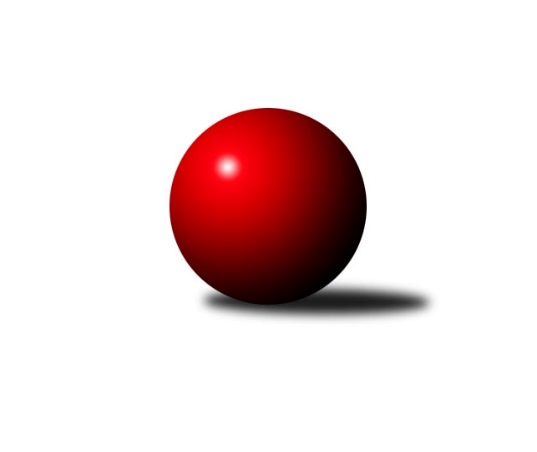 Č.7Ročník 2021/2022	1.6.2024 Zlínská krajská soutěž 2021/2022Statistika 7. kolaTabulka družstev:		družstvo	záp	výh	rem	proh	skore	sety	průměr	body	plné	dorážka	chyby	1.	TJ Sokol Luhačovice B	7	7	0	0	33.5 : 8.5 	(32.0 : 24.0)	1629	14	1132	497	30	2.	KK Kroměříž D	6	5	0	1	29.0 : 7.0 	(38.0 : 10.0)	1715	10	1172	543	28.8	3.	SC Bylnice B	6	5	0	1	25.0 : 11.0 	(26.0 : 22.0)	1575	10	1113	462	36.2	4.	KK Kroměříž C	6	3	0	3	20.0 : 16.0 	(26.5 : 21.5)	1590	6	1106	484	37.8	5.	VKK Vsetín C	6	2	0	4	13.0 : 23.0 	(22.0 : 26.0)	1548	4	1092	456	38.3	6.	TJ Valašské Meziříčí D	6	2	0	4	11.0 : 25.0 	(15.5 : 32.5)	1577	4	1114	463	44.7	7.	TJ Spartak Hluk	7	2	0	5	15.0 : 27.0 	(26.0 : 30.0)	1549	4	1113	436	42.7	8.	TJ Bojkovice Krons C	6	1	0	5	11.5 : 24.5 	(19.5 : 28.5)	1608	2	1147	462	45.7	9.	TJ Sokol Machová C	6	1	0	5	10.0 : 26.0 	(18.5 : 29.5)	1476	2	1077	398	49.8Tabulka doma:		družstvo	záp	výh	rem	proh	skore	sety	průměr	body	maximum	minimum	1.	KK Kroměříž C	3	3	0	0	16.0 : 2.0 	(15.5 : 8.5)	1523	6	1574	1465	2.	TJ Sokol Luhačovice B	3	3	0	0	14.5 : 3.5 	(16.0 : 8.0)	1684	6	1746	1621	3.	SC Bylnice B	3	3	0	0	14.0 : 4.0 	(14.0 : 10.0)	1649	6	1652	1646	4.	KK Kroměříž D	3	2	0	1	12.0 : 6.0 	(17.0 : 7.0)	1611	4	1743	1538	5.	TJ Valašské Meziříčí D	3	2	0	1	8.0 : 10.0 	(9.0 : 15.0)	1581	4	1616	1517	6.	TJ Spartak Hluk	3	1	0	2	8.0 : 10.0 	(12.0 : 12.0)	1510	2	1558	1449	7.	TJ Sokol Machová C	3	1	0	2	7.0 : 11.0 	(9.5 : 14.5)	1519	2	1608	1461	8.	VKK Vsetín C	3	1	0	2	6.0 : 12.0 	(10.0 : 14.0)	1594	2	1609	1569	9.	TJ Bojkovice Krons C	4	1	0	3	8.0 : 16.0 	(12.5 : 19.5)	1624	2	1705	1581Tabulka venku:		družstvo	záp	výh	rem	proh	skore	sety	průměr	body	maximum	minimum	1.	TJ Sokol Luhačovice B	4	4	0	0	19.0 : 5.0 	(16.0 : 16.0)	1616	8	1661	1571	2.	KK Kroměříž D	3	3	0	0	17.0 : 1.0 	(21.0 : 3.0)	1749	6	1773	1723	3.	SC Bylnice B	3	2	0	1	11.0 : 7.0 	(12.0 : 12.0)	1550	4	1626	1426	4.	VKK Vsetín C	3	1	0	2	7.0 : 11.0 	(12.0 : 12.0)	1558	2	1635	1488	5.	TJ Spartak Hluk	4	1	0	3	7.0 : 17.0 	(14.0 : 18.0)	1562	2	1659	1430	6.	TJ Bojkovice Krons C	2	0	0	2	3.5 : 8.5 	(7.0 : 9.0)	1601	0	1636	1565	7.	KK Kroměříž C	3	0	0	3	4.0 : 14.0 	(11.0 : 13.0)	1612	0	1633	1583	8.	TJ Sokol Machová C	3	0	0	3	3.0 : 15.0 	(9.0 : 15.0)	1461	0	1492	1446	9.	TJ Valašské Meziříčí D	3	0	0	3	3.0 : 15.0 	(6.5 : 17.5)	1576	0	1603	1546Tabulka podzimní části:		družstvo	záp	výh	rem	proh	skore	sety	průměr	body	doma	venku	1.	TJ Sokol Luhačovice B	7	7	0	0	33.5 : 8.5 	(32.0 : 24.0)	1629	14 	3 	0 	0 	4 	0 	0	2.	KK Kroměříž D	6	5	0	1	29.0 : 7.0 	(38.0 : 10.0)	1715	10 	2 	0 	1 	3 	0 	0	3.	SC Bylnice B	6	5	0	1	25.0 : 11.0 	(26.0 : 22.0)	1575	10 	3 	0 	0 	2 	0 	1	4.	KK Kroměříž C	6	3	0	3	20.0 : 16.0 	(26.5 : 21.5)	1590	6 	3 	0 	0 	0 	0 	3	5.	VKK Vsetín C	6	2	0	4	13.0 : 23.0 	(22.0 : 26.0)	1548	4 	1 	0 	2 	1 	0 	2	6.	TJ Valašské Meziříčí D	6	2	0	4	11.0 : 25.0 	(15.5 : 32.5)	1577	4 	2 	0 	1 	0 	0 	3	7.	TJ Spartak Hluk	7	2	0	5	15.0 : 27.0 	(26.0 : 30.0)	1549	4 	1 	0 	2 	1 	0 	3	8.	TJ Bojkovice Krons C	6	1	0	5	11.5 : 24.5 	(19.5 : 28.5)	1608	2 	1 	0 	3 	0 	0 	2	9.	TJ Sokol Machová C	6	1	0	5	10.0 : 26.0 	(18.5 : 29.5)	1476	2 	1 	0 	2 	0 	0 	3Tabulka jarní části:		družstvo	záp	výh	rem	proh	skore	sety	průměr	body	doma	venku	1.	KK Kroměříž D	0	0	0	0	0.0 : 0.0 	(0.0 : 0.0)	0	0 	0 	0 	0 	0 	0 	0 	2.	TJ Valašské Meziříčí D	0	0	0	0	0.0 : 0.0 	(0.0 : 0.0)	0	0 	0 	0 	0 	0 	0 	0 	3.	TJ Spartak Hluk	0	0	0	0	0.0 : 0.0 	(0.0 : 0.0)	0	0 	0 	0 	0 	0 	0 	0 	4.	SC Bylnice B	0	0	0	0	0.0 : 0.0 	(0.0 : 0.0)	0	0 	0 	0 	0 	0 	0 	0 	5.	TJ Sokol Machová C	0	0	0	0	0.0 : 0.0 	(0.0 : 0.0)	0	0 	0 	0 	0 	0 	0 	0 	6.	VKK Vsetín C	0	0	0	0	0.0 : 0.0 	(0.0 : 0.0)	0	0 	0 	0 	0 	0 	0 	0 	7.	TJ Bojkovice Krons C	0	0	0	0	0.0 : 0.0 	(0.0 : 0.0)	0	0 	0 	0 	0 	0 	0 	0 	8.	KK Kroměříž C	0	0	0	0	0.0 : 0.0 	(0.0 : 0.0)	0	0 	0 	0 	0 	0 	0 	0 	9.	TJ Sokol Luhačovice B	0	0	0	0	0.0 : 0.0 	(0.0 : 0.0)	0	0 	0 	0 	0 	0 	0 	0 Zisk bodů pro družstvo:		jméno hráče	družstvo	body	zápasy	v %	dílčí body	sety	v %	1.	Hana Krajíčková 	TJ Sokol Luhačovice B 	6	/	7	(86%)	9	/	14	(64%)	2.	Andrea Katriňáková 	TJ Sokol Luhačovice B 	5	/	5	(100%)	9	/	10	(90%)	3.	Monika Hubíková 	TJ Sokol Luhačovice B 	5	/	5	(100%)	7	/	10	(70%)	4.	Lenka Haboňová 	KK Kroměříž D 	5	/	6	(83%)	11	/	12	(92%)	5.	Ondřej Novák 	SC Bylnice B 	5	/	6	(83%)	10	/	12	(83%)	6.	Stanislav Poledňák 	KK Kroměříž D 	5	/	6	(83%)	10	/	12	(83%)	7.	Ladislav Strnad 	SC Bylnice B 	5	/	6	(83%)	8	/	12	(67%)	8.	Josef Vaculík 	KK Kroměříž C 	5	/	6	(83%)	8	/	12	(67%)	9.	Ondřej Kelíšek 	TJ Spartak Hluk 	4	/	4	(100%)	8	/	8	(100%)	10.	Jaroslav Pavlík 	KK Kroměříž D 	4	/	5	(80%)	8	/	10	(80%)	11.	Martin Novotný 	KK Kroměříž D 	4	/	6	(67%)	7	/	12	(58%)	12.	Ludmila Pančochová 	TJ Sokol Luhačovice B 	3.5	/	7	(50%)	7	/	14	(50%)	13.	Antonín Strnad 	SC Bylnice B 	3	/	4	(75%)	4.5	/	8	(56%)	14.	Ludvík Jurásek 	TJ Spartak Hluk 	3	/	5	(60%)	7	/	10	(70%)	15.	Ondřej Rathúský 	KK Kroměříž C 	3	/	5	(60%)	6	/	10	(60%)	16.	Petr Foltýn 	VKK Vsetín C 	3	/	6	(50%)	6	/	12	(50%)	17.	Jakub Vrubl 	TJ Valašské Meziříčí D 	3	/	6	(50%)	6	/	12	(50%)	18.	Jan Lahuta 	TJ Bojkovice Krons C 	2.5	/	3	(83%)	3	/	6	(50%)	19.	Petra Gottwaldová 	VKK Vsetín C 	2	/	2	(100%)	4	/	4	(100%)	20.	Adéla Foltýnová 	VKK Vsetín C 	2	/	3	(67%)	4	/	6	(67%)	21.	Michal Kuchařík 	KK Kroměříž C 	2	/	3	(67%)	4	/	6	(67%)	22.	Jaroslav Kramár 	TJ Bojkovice Krons C 	2	/	3	(67%)	4	/	6	(67%)	23.	Margita Fryštacká 	TJ Sokol Machová C 	2	/	3	(67%)	3	/	6	(50%)	24.	Petr Dlouhý 	KK Kroměříž C 	2	/	3	(67%)	2.5	/	6	(42%)	25.	Vlastimil Lahuta 	TJ Bojkovice Krons C 	2	/	4	(50%)	4	/	8	(50%)	26.	Jan Hastík 	TJ Sokol Machová C 	2	/	4	(50%)	3.5	/	8	(44%)	27.	Dita Stratilová 	VKK Vsetín C 	2	/	5	(40%)	6	/	10	(60%)	28.	Roman Škrabal 	TJ Sokol Machová C 	2	/	5	(40%)	6	/	10	(60%)	29.	Jiří Pospíšil 	TJ Spartak Hluk 	2	/	5	(40%)	5	/	10	(50%)	30.	Jiří Hrabovský 	TJ Valašské Meziříčí D 	2	/	6	(33%)	4.5	/	12	(38%)	31.	František Nedopil 	KK Kroměříž D 	1	/	1	(100%)	2	/	2	(100%)	32.	Jan Lahuta 	TJ Bojkovice Krons C 	1	/	2	(50%)	3	/	4	(75%)	33.	Michal Růžička 	KK Kroměříž C 	1	/	2	(50%)	2	/	4	(50%)	34.	Jindřich Cahlík 	TJ Valašské Meziříčí D 	1	/	2	(50%)	1	/	4	(25%)	35.	Vladimíra Strnková 	SC Bylnice B 	1	/	2	(50%)	1	/	4	(25%)	36.	Tomáš Indra 	TJ Spartak Hluk 	1	/	2	(50%)	1	/	4	(25%)	37.	Petr Buksa 	KK Kroměříž C 	1	/	3	(33%)	3	/	6	(50%)	38.	Jana Dvořáková 	TJ Sokol Machová C 	1	/	3	(33%)	2	/	6	(33%)	39.	Miroslav Ševeček 	TJ Sokol Machová C 	1	/	3	(33%)	2	/	6	(33%)	40.	Jan Křižka 	TJ Bojkovice Krons C 	1	/	4	(25%)	2	/	8	(25%)	41.	Tomáš Juříček 	TJ Valašské Meziříčí D 	1	/	4	(25%)	2	/	8	(25%)	42.	Miroslav Šopík 	TJ Bojkovice Krons C 	1	/	4	(25%)	2	/	8	(25%)	43.	Zdeněk Kočíř 	TJ Spartak Hluk 	1	/	5	(20%)	3	/	10	(30%)	44.	Roman Prachař 	TJ Spartak Hluk 	0	/	1	(0%)	1	/	2	(50%)	45.	Miroslav Nožička 	TJ Spartak Hluk 	0	/	1	(0%)	1	/	2	(50%)	46.	Viktor Vaculík 	KK Kroměříž C 	0	/	1	(0%)	1	/	2	(50%)	47.	Jiří Hanák 	TJ Sokol Machová C 	0	/	1	(0%)	0	/	2	(0%)	48.	Jan Růžička 	KK Kroměříž C 	0	/	1	(0%)	0	/	2	(0%)	49.	Vojtěch Hrňa 	VKK Vsetín C 	0	/	2	(0%)	1	/	4	(25%)	50.	Tomáš Galuška 	TJ Spartak Hluk 	0	/	2	(0%)	0	/	4	(0%)	51.	Lucie Hanzelová 	VKK Vsetín C 	0	/	2	(0%)	0	/	4	(0%)	52.	Karolína Zifčáková 	TJ Sokol Machová C 	0	/	2	(0%)	0	/	4	(0%)	53.	Václav Vlček 	TJ Sokol Machová C 	0	/	3	(0%)	2	/	6	(33%)	54.	Eva Kyseláková 	TJ Spartak Hluk 	0	/	3	(0%)	0	/	6	(0%)	55.	Josef Gazdík 	TJ Bojkovice Krons C 	0	/	4	(0%)	1.5	/	8	(19%)	56.	Michal Pecl 	SC Bylnice B 	0	/	4	(0%)	1.5	/	8	(19%)	57.	Radek Hajda 	VKK Vsetín C 	0	/	4	(0%)	1	/	8	(13%)	58.	Helena Konečná 	TJ Sokol Luhačovice B 	0	/	4	(0%)	0	/	8	(0%)	59.	Jakub Hrabovský 	TJ Valašské Meziříčí D 	0	/	6	(0%)	2	/	12	(17%)Průměry na kuželnách:		kuželna	průměr	plné	dorážka	chyby	výkon na hráče	1.	TJ Sokol Luhačovice, 1-4	1647	1148	499	31.5	(411.9)	2.	TJ Bojkovice Krons, 1-2	1645	1161	484	40.1	(411.5)	3.	TJ Zbrojovka Vsetín, 1-4	1615	1134	480	34.8	(403.8)	4.	TJ Sokol Machová, 1-2	1582	1113	469	42.2	(395.7)	5.	TJ Valašské Meziříčí, 1-4	1579	1123	456	46.7	(394.8)	6.	KK Kroměříž, 1-4	1532	1089	443	40.4	(383.1)	7.	TJ Spartak Hluk, 1-2	1506	1074	432	41.8	(376.5)Nejlepší výkony na kuželnách:TJ Sokol Luhačovice, 1-4TJ Sokol Luhačovice B	1746	5. kolo	Monika Hubíková 	TJ Sokol Luhačovice B	456	5. koloTJ Sokol Luhačovice B	1684	3. kolo	Vlastimil Lahuta 	TJ Bojkovice Krons C	445	5. koloTJ Bojkovice Krons C	1636	5. kolo	Andrea Katriňáková 	TJ Sokol Luhačovice B	437	5. koloTJ Sokol Luhačovice B	1621	1. kolo	Monika Hubíková 	TJ Sokol Luhačovice B	434	3. koloKK Kroměříž C	1620	3. kolo	Hana Krajíčková 	TJ Sokol Luhačovice B	433	1. koloTJ Valašské Meziříčí D	1579	1. kolo	Hana Krajíčková 	TJ Sokol Luhačovice B	430	5. kolo		. kolo	Andrea Katriňáková 	TJ Sokol Luhačovice B	428	3. kolo		. kolo	Ludmila Pančochová 	TJ Sokol Luhačovice B	423	3. kolo		. kolo	Ludmila Pančochová 	TJ Sokol Luhačovice B	423	5. kolo		. kolo	Jan Lahuta 	TJ Bojkovice Krons C	423	5. koloTJ Bojkovice Krons, 1-2KK Kroměříž D	1752	3. kolo	Petr Buksa 	KK Kroměříž C	474	1. koloTJ Bojkovice Krons C	1705	1. kolo	Vlastimil Lahuta 	TJ Bojkovice Krons C	472	1. koloTJ Spartak Hluk	1659	4. kolo	Ondřej Kelíšek 	TJ Spartak Hluk	465	4. koloKK Kroměříž C	1633	1. kolo	Ladislav Strnad 	SC Bylnice B	456	6. koloSC Bylnice B	1626	6. kolo	Lenka Haboňová 	KK Kroměříž D	450	3. koloTJ Bojkovice Krons C	1617	6. kolo	Jaroslav Kramár 	TJ Bojkovice Krons C	447	6. koloTJ Bojkovice Krons C	1594	3. kolo	Stanislav Poledňák 	KK Kroměříž D	447	3. koloTJ Bojkovice Krons C	1581	4. kolo	Jaroslav Pavlík 	KK Kroměříž D	443	3. kolo		. kolo	Vlastimil Lahuta 	TJ Bojkovice Krons C	440	4. kolo		. kolo	Josef Vaculík 	KK Kroměříž C	427	1. koloTJ Zbrojovka Vsetín, 1-4KK Kroměříž D	1723	1. kolo	Petra Gottwaldová 	VKK Vsetín C	455	1. koloTJ Sokol Luhačovice B	1661	4. kolo	Stanislav Poledňák 	KK Kroměříž D	454	1. koloSC Bylnice B	1652	3. kolo	Ladislav Strnad 	SC Bylnice B	451	7. koloSC Bylnice B	1649	5. kolo	Jaroslav Pavlík 	KK Kroměříž D	449	1. koloSC Bylnice B	1646	7. kolo	Ladislav Strnad 	SC Bylnice B	448	3. koloVKK Vsetín C	1635	5. kolo	Dita Stratilová 	VKK Vsetín C	446	5. koloVKK Vsetín C	1609	1. kolo	Ladislav Strnad 	SC Bylnice B	431	5. koloVKK Vsetín C	1604	4. kolo	Lenka Haboňová 	KK Kroměříž D	430	1. koloTJ Spartak Hluk	1575	7. kolo	Hana Krajíčková 	TJ Sokol Luhačovice B	428	4. koloVKK Vsetín C	1569	2. kolo	Monika Hubíková 	TJ Sokol Luhačovice B	421	4. koloTJ Sokol Machová, 1-2KK Kroměříž D	1773	6. kolo	Stanislav Poledňák 	KK Kroměříž D	471	6. koloTJ Sokol Luhačovice B	1622	2. kolo	Lenka Haboňová 	KK Kroměříž D	452	6. koloTJ Sokol Machová C	1608	5. kolo	Jaroslav Pavlík 	KK Kroměříž D	439	6. koloTJ Valašské Meziříčí D	1546	5. kolo	Hana Krajíčková 	TJ Sokol Luhačovice B	436	2. koloTJ Sokol Machová C	1487	2. kolo	Margita Fryštacká 	TJ Sokol Machová C	426	5. koloTJ Sokol Machová C	1461	6. kolo	Andrea Katriňáková 	TJ Sokol Luhačovice B	417	2. kolo		. kolo	Jan Hastík 	TJ Sokol Machová C	416	2. kolo		. kolo	Margita Fryštacká 	TJ Sokol Machová C	413	2. kolo		. kolo	Jakub Vrubl 	TJ Valašské Meziříčí D	413	5. kolo		. kolo	Martin Novotný 	KK Kroměříž D	411	6. koloTJ Valašské Meziříčí, 1-4TJ Valašské Meziříčí D	1616	6. kolo	Jakub Vrubl 	TJ Valašské Meziříčí D	433	7. koloTJ Valašské Meziříčí D	1610	7. kolo	Tomáš Juříček 	TJ Valašské Meziříčí D	427	6. koloSC Bylnice B	1598	2. kolo	Ondřej Novák 	SC Bylnice B	421	2. koloKK Kroměříž C	1583	6. kolo	Josef Vaculík 	KK Kroměříž C	417	6. koloVKK Vsetín C	1552	7. kolo	Ladislav Strnad 	SC Bylnice B	415	2. koloTJ Valašské Meziříčí D	1517	2. kolo	Jiří Hrabovský 	TJ Valašské Meziříčí D	415	7. kolo		. kolo	Dita Stratilová 	VKK Vsetín C	414	7. kolo		. kolo	Michal Kuchařík 	KK Kroměříž C	410	6. kolo		. kolo	Jiří Hrabovský 	TJ Valašské Meziříčí D	405	6. kolo		. kolo	Jakub Vrubl 	TJ Valašské Meziříčí D	400	2. koloKK Kroměříž, 1-4KK Kroměříž D	1743	4. kolo	Stanislav Poledňák 	KK Kroměříž D	452	4. koloTJ Sokol Luhačovice B	1608	7. kolo	Lenka Haboňová 	KK Kroměříž D	440	4. koloTJ Valašské Meziříčí D	1603	4. kolo	František Nedopil 	KK Kroměříž D	439	4. koloKK Kroměříž C	1574	4. kolo	Andrea Katriňáková 	TJ Sokol Luhačovice B	415	7. koloKK Kroměříž D	1552	7. kolo	Martin Novotný 	KK Kroměříž D	412	4. koloKK Kroměříž D	1538	5. kolo	Ondřej Novák 	SC Bylnice B	411	4. koloKK Kroměříž C	1531	7. kolo	Jiří Hrabovský 	TJ Valašské Meziříčí D	411	4. koloTJ Spartak Hluk	1475	5. kolo	Jakub Vrubl 	TJ Valašské Meziříčí D	410	4. koloKK Kroměříž C	1465	2. kolo	Monika Hubíková 	TJ Sokol Luhačovice B	410	7. koloTJ Sokol Machová C	1446	7. kolo	Petr Buksa 	KK Kroměříž C	409	4. koloTJ Spartak Hluk, 1-2TJ Sokol Luhačovice B	1571	6. kolo	Dita Stratilová 	VKK Vsetín C	422	3. koloTJ Spartak Hluk	1558	6. kolo	Ondřej Kelíšek 	TJ Spartak Hluk	421	1. koloTJ Spartak Hluk	1524	1. kolo	Jiří Pospíšil 	TJ Spartak Hluk	411	6. koloVKK Vsetín C	1488	3. kolo	Monika Hubíková 	TJ Sokol Luhačovice B	410	6. koloTJ Spartak Hluk	1449	3. kolo	Hana Krajíčková 	TJ Sokol Luhačovice B	401	6. koloTJ Sokol Machová C	1446	1. kolo	Zdeněk Kočíř 	TJ Spartak Hluk	400	6. kolo		. kolo	Petr Foltýn 	VKK Vsetín C	397	3. kolo		. kolo	Ludmila Pančochová 	TJ Sokol Luhačovice B	392	6. kolo		. kolo	Ludvík Jurásek 	TJ Spartak Hluk	387	3. kolo		. kolo	Ludvík Jurásek 	TJ Spartak Hluk	386	6. koloČetnost výsledků:	6.0 : 0.0	3x	5.0 : 1.0	7x	4.5 : 1.5	1x	4.0 : 2.0	6x	2.0 : 4.0	4x	1.0 : 5.0	4x	0.0 : 6.0	3x